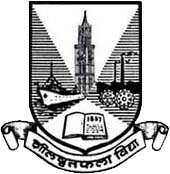 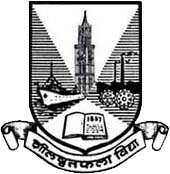 Date:							Signature :Name of BOS Chairperson / Dean  : ______________________________________VedantaPreamble and objectives:This course is one of the electives offered for M.A. part II Sem 3. Course Preamble and Objectives:This course is one of the skill based electives for M.A. II Sem IV. This paper comprises textual study of Brahmasutrashankarabhashya with its important ahdikaranas. It aims at developing the skill of reading philosophical commentaries.  It also aims to enhance skill of writing philosophical content in Sanskrit. It throws a challenge to students for getting acquainted with philosophical concepts of Advaita Vedanta and writing it in Sanskrit language itself.ब्रह्मसूत्रशाङ्करभाष्यम् ।प्रथमो विभाग: ।                              					    (१५ गुणा:)केवलाद्वैतवेदान्तस्य अनुबन्धचतुष्टयम् ।केवलाद्वैतवेदान्ते ब्रह्म-जीव-जगत्-माया-मोक्षस्वरूपम् ।अध्यासभाष्यम् ।ब्रह्मसूत्रभाष्ये चतु:सूत्री ।द्वितीयो विभाग: ।							  (१५ गुणा:)ईक्षत्यधिकरणम् । (१.१.५)आनन्दमयाधिकरणम् । (१.१.६)वैश्वानराधिकरणम् । (१.२.७)दहराधिकरणम् । (१.३.५)वाक्यान्वयाधिकरणम् (१.४.६) वैषम्यनैर्घृण्यधिकरणम् । (२.१.१२)भोक्त्रापत्त्यधिकरणम् । (२.१.५)३. तृतीयो विभाग: ।							(१५ गुणा:)रचनानुपपत्त्यधिकरणम् (२.२.१)महद्दीर्घादीकरणम् (२.२.२)परमाणुजगदकारणत्वाधिकरणम् । (२.२.३)समुदायाधिकरणम् । (२.२.४)अभावाधिकरणम् । (२.२.५)४. चतुर्थो विभाग: ।							(१५ गुणा:)तृतीयाध्यायस्य विषयवस्तुविवरणम् ।चतुर्थाध्यायस्य विषयवस्तुविवरणम् ।प्रकल्पविषय: शङ्कराचार्यस्य स्तोत्राणां संस्कृतभाषया तत्त्वज्ञानपरं विश्लेषणम् ।प्रश्नपत्रस्वरूपम् प्रश्नोत्त्तराणां माध्यमं संस्कृतमेव भवेत् ।प्रथमो विभाग: ।प्रदत्तयो: प्रश्नयो: एकस्य प्रश्नस्य दीर्घोत्तरलेखनम् । (द्वौ विकल्पौ )अथवाप्रदत्तेभ्य: सूत्रेभ्य: सूत्रद्वयस्य स्पष्टीकरणं लिखत । (त्रय: विकल्पा: )अथवाप्रदत्तेभ्य: विषयेभ्य: टीप्पणीद्वयं लिखत । (त्रय: विकल्पा: )द्वितीयो विभाग: ।प्रदत्तेभ्य: अधिकरणेभ्य: एकस्याधिकरणस्य विवेचनम् । (द्वौ विकल्पौ )अथवाप्रदत्तेभ्य: विषयेभ्य: सूत्रद्वयस्य स्पष्टीकरणं लिखत । (त्रय: विकल्पा: )अथवाप्रदत्तेभ्य: विषयेभ्य: टीप्पणीद्वयं लिखत । (त्रय: विकल्पा:)तृतीयो विभाग: ।प्रदत्तेभ्य: अधिकरणेभ्य: एकस्याधिकरणस्य विवेचनम् । (द्वौ विकल्पौ )अथवाप्रदत्तेभ्य: सूत्रेभ्य: सूत्रद्वयस्य स्पष्टीकरणं लिखत । ( त्रय: विकल्पा: )अथवाप्रदत्तेभ्य: विषयेभ्य: टीप्पणीद्वयं लिखत । (त्रय: विकल्पा: )चतुर्थो विभाग: ।प्रदत्तयो: प्रश्नयो: एकस्य प्रश्नस्य दीर्घोत्तरलेखनम् । (द्वौ विकल्पौ )अथवाप्रदत्तेभ्य: विषयेभ्य: टीप्पणीद्वयं लिखत । (त्रय: विकल्पा: )ग्रंथसूचि:ब्रह्मसूत्रशाङ्करभाष्यम् अद्वैतवेदान्तकोश: शांकरग्रन्थावलि: शास्त्री, पी. एन्. पट्टभिराम:, अद्वैतग्रन्थकोश: ।अभ्यंकर शास्त्री, ब्रह्मसूत्र शांकर भाष्य गम्भीरानन्द, ब्रह्मसूत्र शांकर भाष्यSr. No.HeadingParticulars1Title of the CourseSkill based course in Zhala Vedanta 2Eligibility for AdmissionAs per University rules3Passing Marks24 for theory and 16 for internal marks 4Ordinances / Regulations ( if any)As per University rules5No. of Years / SemestersOne Semester6Level P.G. / U.G./ Diploma / Certificate  ( Strike out which is not applicable)7Pattern Yearly / Semester ( Strike out which is not applicable)8Status New / Revised ( Strike out which is not applicable)9To be implemented from Academic YearFrom Academic Year  -2017-181Title of the CourseSkill based course in Zhala Vedanta2Course CodeUDSKZHVDNT3Preamble / ScopeEnclosed4Objective of Course Enclosed5EligibilityAs per University rules6Fee StructureAs per University rules7No. of LecturesAs per University rules8No. of  PracticalNA9Duration of the CourseOne Semester10Notional hours Efforts of the Students in hrs to assimilatethe unit11No. of Students per BatchAs per University rules12SelectionAs per University rules13AssessmentAs per University rules14Syllabus Detailsenclosed15Title of the Unitenclosed16Title of the Sub-Unitenclosed17Semester wise Theoryenclosed18Semester wise List of PracticalNA19Question Paper Patternenclosed20Pattern of Practical ExamNA21Scheme of Evaluation of Project / InternshipAs per University rules22List of Suggested Readingenclosed23List of WebsitesNA24List of You-Tube VideosNA25List of MOOCsNA